Please call to schedule pick up times:Ellen Leftwich 843-349-7250 or Jennifer Frettoloso 843-349-7258~ May 2016 ~~ May 2016 ~~ May 2016 ~~ May 2016 ~~ May 2016 ~~ May 2016 ~~ May 2016 ~SunMonTueWedThuFriSat1 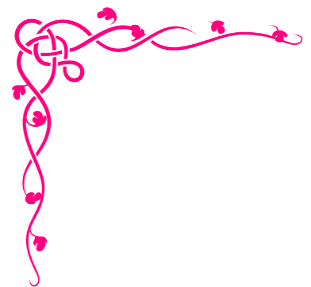 2 HASCI Center closedNo Services Provided3 Decision Making11-2Please bring a lunch4 Rights and ResponsibilitiesMemory Exercises11-2Please bring a lunch5 Activity Calendar Planning11-2Lunch provided!Cinco De Mayo6 Spring Fling at ADC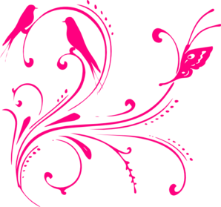 7 Health Fair in Murrells Inlet8    Mother’s Day9 Drop In Monday10-3Please bring a lunch.No Transportation Provided10 Strawberry Picking11-2Please bring a picnic lunch11 Language and Communication Skills11-2Please bring a lunch12 Bowling11-2Lunch at Cookout$$13 14 15 16 Drop In Monday10-3Please bring a lunch.No Transportation Provided17 Decision Making11-2Please bring a lunch18 Setting Goals11-2Please bring a lunch19 BI Support GroupCookout at Steve Avingers house. 11:30 am-?20 21 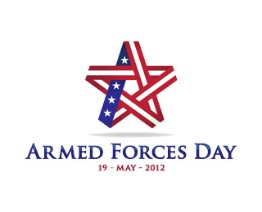 22 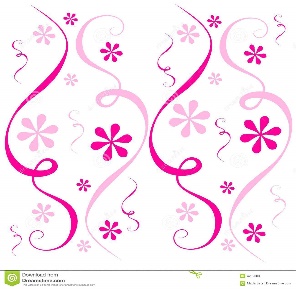 23 Drop In Monday10-3Please bring a lunch.No Transportation Provided24 Movie at New Horizon Center11-2Please bring a lunch25 Staff Meeting No Activity26 Game Day11-2 Please bring a lunch27 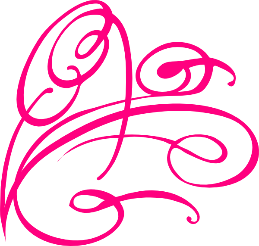 28 29 30      As America celebrates Memorial Day, we pay tribute to those who have given their lives in our nation’s wars.Memorial DayAgency closed31 Open Forum Discussion11-2Please bring a lunch                                     Signs of Stroke                                     Signs of Stroke                                     Signs of Stroke                                     Signs of Stroke